 大同大學餐廳膳食衛生檢查結果檢查時間:110年8月26日(星期四)上午0900-1100時檢查人員:連靜慧營養師缺失項目: 上次(8月16日)衛生檢查缺失複查，請參閱表1上次(8月16日)衛生檢查缺失複查和改善狀況照片，請參閱表2。本週個別餐廳缺失統計表，請參閱表3。本週個別餐廳缺失照片，請參閱表4。表1. 上週缺失統計表(無缺失)表2.上週檢查缺失改善照片表3.本週個別餐廳缺失統計表表4.本週檢查缺失照片敬陳總務長餐廳作業場所衛生管理複檢從業人員衛生管理複檢驗收及儲存衛生管理複檢其他複檢經營八方雲集1.風扇不潔2.冷藏庫漏水造成地上積水ok×置物櫃架上不潔(已有改善但需再加強)八方雲集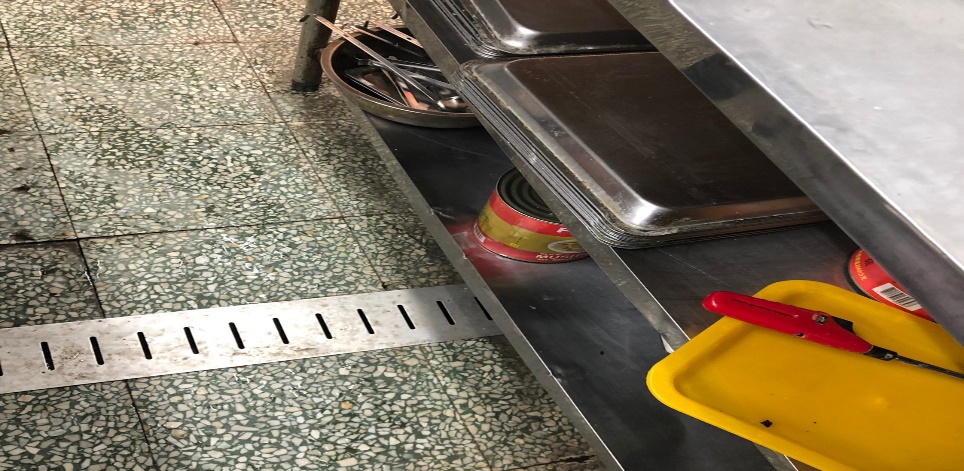 置物櫃架上不潔(已有改善但需再加強)八方雲集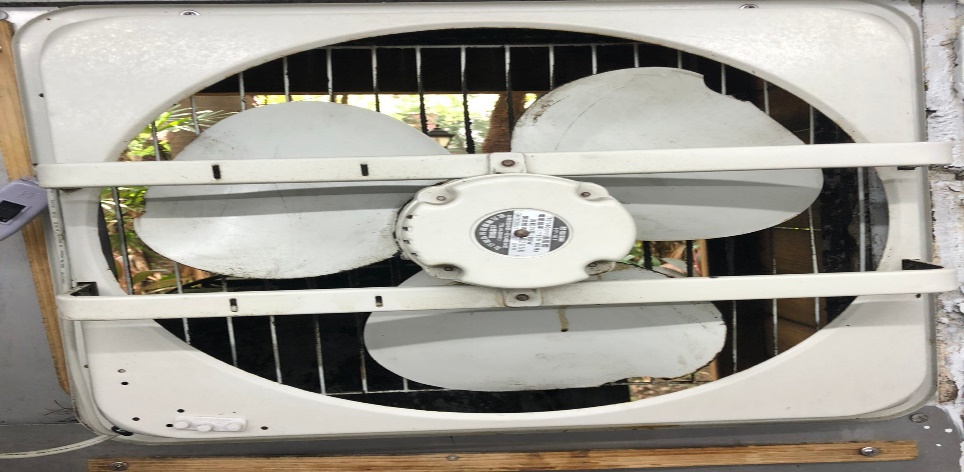 風扇不潔(已改善)八方雲集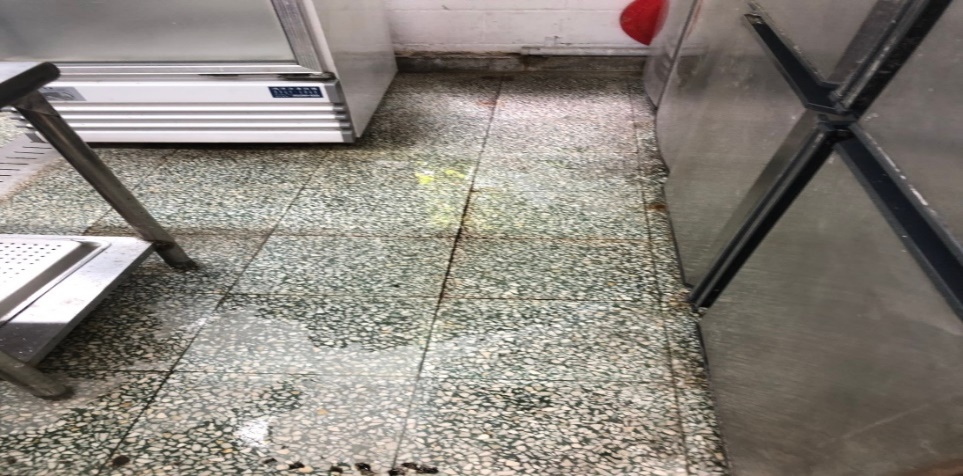 冷藏庫漏水造成地上積水(未改善)餐廳作業場所衛生管理從業人員衛生管理驗收及儲存衛生管理其他經營八方雲集1. 櫃台不潔(已現場改善)有兩位工作人員，但只有一位有體溫紀錄冷凍庫內食材未包裝完整，需寫上入庫日期8/25衛生自主檢查表未紀錄八方雲集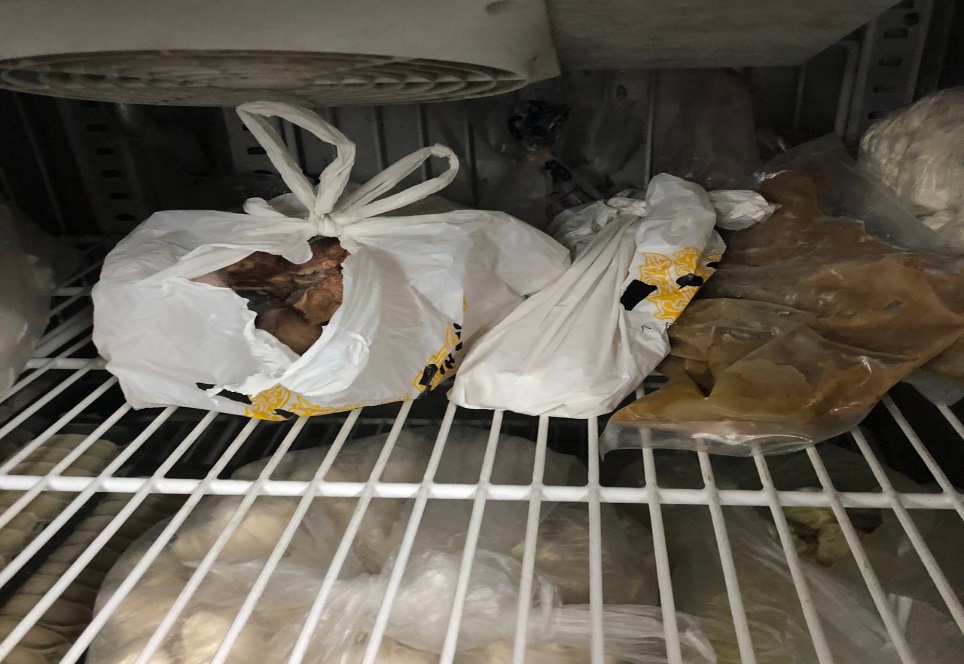 冷凍庫內食材未包裝完整，需寫上入庫日期八方雲集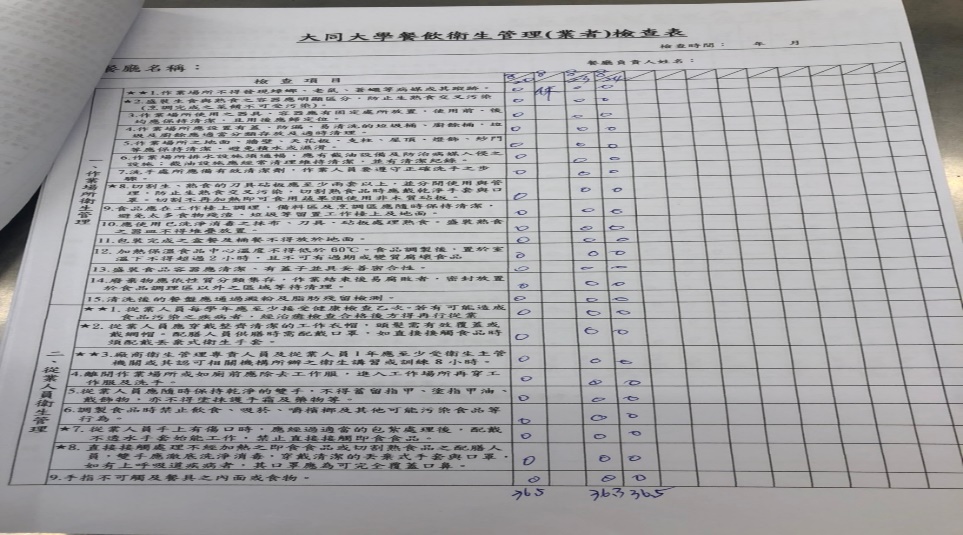 1.有兩位工作人員，但只有一位有體溫紀錄2.8/25衛生自主檢查表未紀錄八方雲集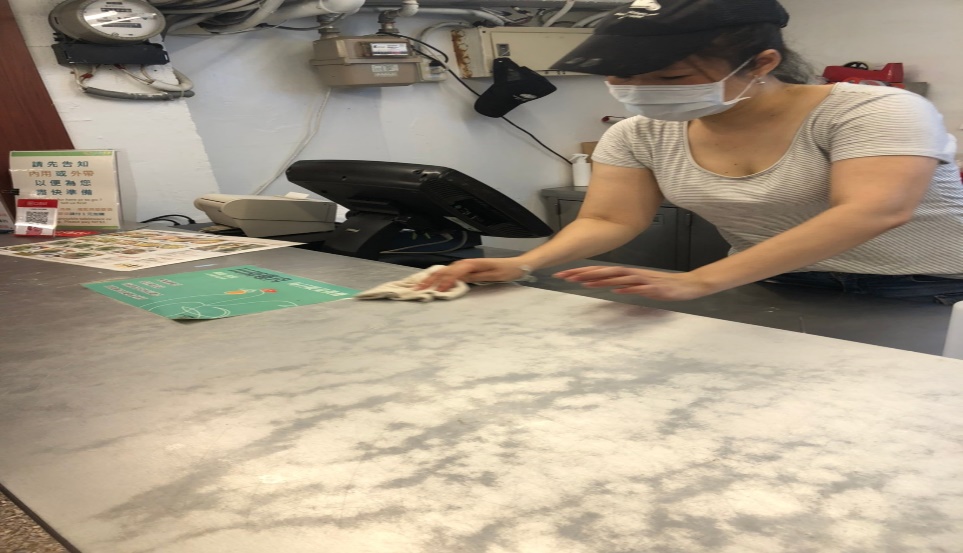 櫃台不潔(已現場改善) 承辦人總務處組長總務長